Głogów, dnia 08.06.2018RZP.271.26.2018Informacja z otwarcia ofertDot. postepowania o udzielenie zamówienia na zadanie pn. „Budowa przestrzeni miejskich – Bulwar Nadodrzański w Głogowie”Kwota przeznaczona na realizację zadania: na 2018 r. –   5.390.089,50 zł                                                                      na 2019 r. – 10.810.152,96 złOkres gwarancji i rękojmi:  nie mniej niż 36 i nie więcej niż 60 m-cyTermin płatności:   30 dni od dostarczenia faktury4. Termin wykonania zamówienia :   20.09.2019 r.5.DLA PRZYPOMNIENIA:Wykonawca w terminie 3 dni od zamieszczenia na stronie internetowej informacji,                            o której mowa w art. 86 ust. 5 ustawy Pzp ( informacja z sesji otwarcia ofert ) przekaże Zamawiającemu: - oświadczenie o przynależności albo braku przynależności do tej samej grupy kapitałowej. W przypadku przynależności do tej samej grupy kapitałowej Wykonawca może złożyć wraz 
z oświadczeniem dokumenty bądź informacje potwierdzające, że powiązania z innym wykonawcą nie prowadzą do zakłócenia konkurencji w postępowaniu – wg wzoru załącznika nr 5 do SIWZ.                                                                                                 Kierownik                                                                                             Hanna Różewicz                                                                               Referat Zamówień PublicznychL.P.Nazwa Wykonawcy(ów)Cena wykonania przedmiotu zamówieniaw zł brutto Gwarancja i rękojmia1.PBD Sp. z o.o.ul. Mickiewicz 6367-200 Głogów20.655.365,3360 m-cy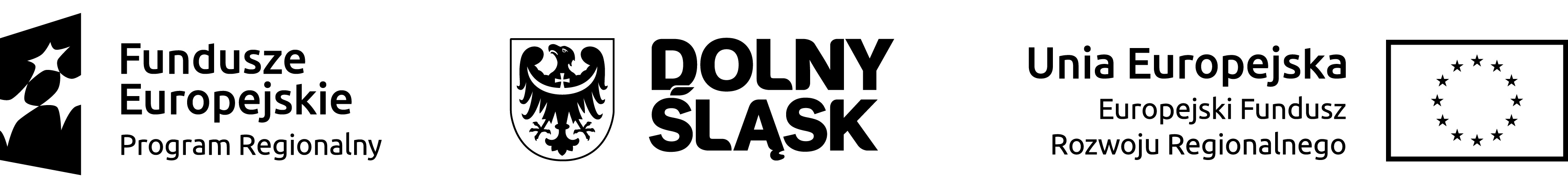 